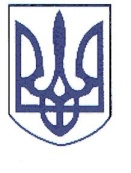 РЕШЕТИЛІВСЬКА РАЙОННА РАДАПОЛТАВСЬКОЇ ОБЛАСТІсьоме скликанняРОЗПОРЯДЖЕННЯ26.11.2019                                                                                                               № І. Скликати пленарне засідання тридцять третьої сесії районної ради сьомого скликання 05 грудня 2019 року о 10 годині в приміщенні районного будинку культури (місто Решетилівка, вул.Покровська, 9).ІІ. На розгляд ради внести питання:ІІІ. Крім депутатів районної ради на сесію запросити: секретаря міської ради і сільських голів, керівників структурних підрозділів райдержадміністрації, районних служб (за окремим списком), представників засобів масової інформації, громадськість району, осіб, відповідальних за підготовку питань, що вносяться на розгляд ради.Голова районної ради								С.В.КолотійРозпорядження підготовлено Начальник відділу організаційно-правового забезпечення виконавчого апаратурайонної ради		О.В.ХильПогоджено:Заступник голови районної ради						В.О.БережнийКеруюча справами виконавчого апарату районної ради									В.В.ШерстюкПро скликання тридцять третьої сесії районної ради сьомого скликанняПро інформацію керівництва районної державної адміністрації та районної ради щодо негативної ситуації в галузі освіти району та шляхи виходу з неї.Про результати розгляду депутатського запиту Коцара О.І. щодо стану освітньої галузі району (звіт заступника голови районної державної адміністрації).Про результати розгляду депутатського запиту Лисяк О.І. щодо функціонування теплогенераторної Глибокобалківського НВК «Школа І-ІІ ступенів-дитячий садок».Про результати розгляду депутатського запиту Лисяк О.І. щодо невиплати заробітної плати за першу половину жовтня непедагогічним працівникам.Про результати розгляду депутатського запиту Коцара О.І. стосовно готовності доріг до експлуатації у зимовий період.Звіт голови районної ради про свою діяльність.Про внесення змін до показників районного бюджету на 2019 рік.Про хід виконання районної Програми розвитку культури, туризму та охорони культурної спадщини на 2019-2022 роки.Про хід виконання Програми правової освіти населення Решетилівського району Полтавської області на 2019-2022 роки.Про хід виконання районної Програми підтримки населення для виконання заходів з енергозбереження на 2017 – 2020 рокиПро хід виконання Програми цивільного захисту Решетилівського району на 2016-2020 роки.Про виконання Програми розвитку та удосконалення організації харчування в загальноосвітніх навчальних закладах Решетилівського району на 2019 рік та затвердження відповідної Програми на 2020 рік.Про встановлення вартості та розміру батьківської плати за харчування дітей у закладах дошкільної освіти на 2020 рік. Про хід виконання районної Програми відпочинку та оздоровлення дітей в районі на 2015-2020 роки.Про хід виконання районної Комплексної програми розвитку фізкультури і спорту на 2018-2022 роки.Про хід виконання районної Програми допризовної підготовки і військово-патріотичного виховання молоді, забезпечення проведення заходів з мобілізаційної підготовки, мобілізації, територіальної оборони та призову громадян на строкову військову службу та військову службу за контрактом на 2019-2020 роки.Про хід виконання районної Програми пожежної безпеки на 2016-2020 роки.Про затвердження Положення про Решетилівську районну місцеву пожежну охорону Решетилівської районної ради Полтавської області.Про надання пільги на 2019 рік щодо використання плати за оренду об’єктів спільної власності територіальних громад району.Про передачу з балансу на баланс???Про план роботи районної ради на І півріччя 2020 року.Програма соц-економ????Про районний бюджет на 2020 рік.Про оплату праці голови районної ради на 2020 рік.Про оплату праці заступника голови районної ради на 2020 рік.Різне.